Муниципальное казенное общеобразовательное учреждение«Розгребельская средняя общеобразовательная школа»Большесолдатского района Курской области307853, Курская область, Большесолдатский район,с. Розгребли, ул. Школьная д. 1. Телефон 8-(47136)-2-31-30,электронная почта bolshesoldat361@mail.ru,сайт http://www.rozgrebli.ruПланпо подготовке и празднованию 72 годовщины ВОВ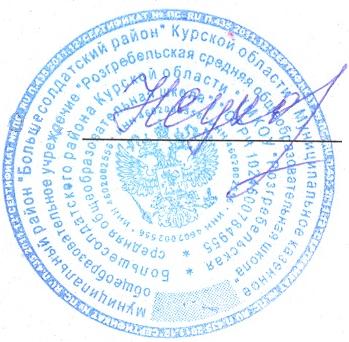                   Директор школы                                       Сухорукова Н.Н.                     Заместитель директора по ВР Мещерская Н.В.№мероприятиесрокиответственный1Проведение единых тематических классных часов, Уроков Мужества.Апрель майКлассные руководители2Экскурсии классов  в школьный музей «Село в военные годы»02.04 – 06.04Руководитель   музея Миненкова С.И. 3Библиотечный час «Подвиги воинов России»28.04Библиотекарь Лазаренко С.В.4Акция помощи труженикам тыла, детям войны «Тепло в дом»Апрель - майКл. руководители 7-10 кл.5Музейный урок «Я на этой земле родился» 25.04Руководитель   музея Миненкова С.И. 6Смотр военной песни, посвящённый 72-годовщине Победы.05.05Классные руководители, учитель музыки.7Специальный выпуск школьной газеты «Розгребельская правда», поздравление ветеранов, тружеников тыла с праздником Победы.06.05.Редколлегия газеты8Выставка книг о ВОВ. 04.05Библиотекарь Лазаренко С.В.9Акция «У стелы» по уборке территории около стелы погибшим воинам – односельчанам.03.05. – 04.05.Волонтеры10Конкурс детских рисунков «И помнит мир спасённый…»04.05Учитель ИЗО Миненкова С.И.Участие в Акции  «Дней единых действий».майПионерские отряды12Оформление стенда, посвящённого празднованию 72 – годовщины Победы в ВОВ.28.04. – 04.05Актив школы13Посадка березок в аллее Памяти около школы.02.05. – 06.05Волонтеры школы14Участие в муниципальном этапе Всероссийского конкурса «Доброволец России – 2о17»майВолонтеры15Велопробег, посвящённый 72-летию Победы  в ВОВ08.09РДШОбщественная акция-шествие «Бессмертный полк». Проведение праздничного митинга, посвящённого 72- годовщины Победы  в ВОВ, у стелы погибшим односельчанам,  праздничный концерт.09.05.Администрация школы,  коллектив учителей и учащихся